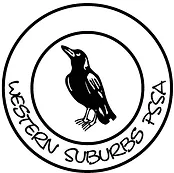 2022 BOYS WSPSSA FOOTBALL TRIALSDear Parents/Carers,The 2022 boys football WSPSSA trials will be held at ________ Park on Wednesday 18th May.The trial will be held from 9:30am - 12:00pm during school time. Each school in the WSPSSA zone is permitted to send three of their strongest players. An additional fourth player is permitted to trial only if they play football at a representative level. If your school does not participate in the WSPSSA football competition, you are still entitled to send three players to the trials. Students must be present on this day and trial to be available for selection. Students are required to wear their school sport uniform including shin pads and football boots with studs. During the WSPSSA trials students will be given the opportunity to show their skills and abilities however the final decision will be based on a combination of trial performance, age and representative. Decisions on student selection for the boys WSPSSA football team will be conducted by Vic Koutsoufis and Jana Zacharia. If your child is selected as one of the WSPSSA representatives in the team they will be required to attend the Sydney East Boys Primary Football Competition on Monday 20th June, 2022 (Term 2) at Kareela Oval. A permission note with further details will be sent home when necessary. Please note that transport to and from the WSPSSA football trials is the responsibility of the parent.Additional information can be found on the WSPSSA website and any inclement weather announcements will be posted on the website. https://www.westernsuburbspssa.nsw.edu.au/ Vic Koutsoufis (Coach) Wentworth Point Public School                                                                              0416 972 800                                                                                                                 